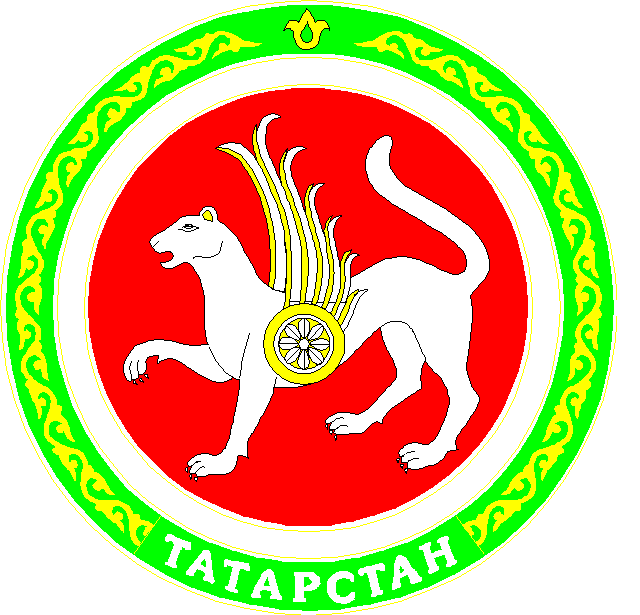 Об утверждении размера предельной стоимости услуг (работ) по капитальному ремонту многоквартирных домовВо исполнение постановления Кабинета Министров Республики Татарстан от 12.12.2022 № 1305 «Об утверждении Краткосрочного плана реализации Региональной программы капитального ремонта общего имущества в многоквартирных домах, расположенных на территории Республики Татарстан, утвержденной постановлением Кабинета Министров Республики Татарстан от 31.12.2013 № 1146 «Об утверждении Региональной программы капитального ремонта общего имущества в многоквартирных домах, расположенных на территории Республики Татарстан», в 2023 – 2025 годах», постановления Кабинета Министров Республики Татарстан от 02.05.2023 № 553 «Об утверждении услуг и (или) работ, входящих в число услуг и (или) работ по капитальному ремонту общего имущества в многоквартирном доме, оказание и (или) выполнение которых финансируются за счет средств фонда капитального ремонта, который сформирован исходя из минимального размера взноса на капитальный ремонт, и которые включены в перечень, указанный в части 1 статьи 166 Жилищного кодекса Российской Федерации» в соответствии с  Методическими рекомендациями по определению размера предельной стоимости услуг и (или) работ по капитальному ремонту общего имущества в многоквартирных домах, в том числе являющихся объектами культурного наследия, утвержденными приказом Министерства строительства и жилищно-коммунального хозяйства Российской Федерации от 07.09.2017 № 1202/пр «Об утверждении методических рекомендаций по определению размера предельной стоимости услуг и (или) работ по капитальному ремонту общего имущества в многоквартирных домах, в том числе являющихся объектами культурного наследия»  п р и к а з ы в а ю:Утвердить прилагаемый размер предельной стоимости услуг (работ) по капитальному ремонту многоквартирных домов, включенных в Краткосрочный план, по видам работ и типам домов на 2023 год;2. Юридическому отделу (Р.И.Кузьмину) обеспечить направление настоящего приказа на государственную регистрацию в Министерство юстиции Республики Татарстан.3. Сектору взаимодействия со средствами массовой информации (Р.Ж.Зайнуллиной) в течение десяти рабочих дней с момента государственной регистрации в Министерстве юстиции Республики Татарстан настоящего приказа обеспечить его размещение на официальном сайте Министерства строительства, архитектуры и жилищно-коммунального хозяйства Республики Татарстан в информационно-телекоммуникационной сети «Интернет».4. Признать утратившим силу приказ Министерства строительства, архитектуры и жилищно-коммунального хозяйства Республики Татарстан от 22.07.2022 № 76/о-1 «Об утверждении размеров предельной стоимости услуг (работ) по капитальному ремонту многоквартирных домов».5.   Контроль за исполнением настоящего приказа возложить на первого заместителя министра А.М.Фролова. Министр 								                 М.М.Айзатуллин												          Утвержден													приказом Министерства строительства, архитектуры и жилищно-коммунального хозяйства Республики Татарстанот «____» _________2023 г. № _____Размер предельной стоимости услуг и (или) работ по капитальному ремонту общего имущества в многоквартирных домах, расположенных на территории Республики Татарстан, по видам работ и типам домов, на 2023 годПеречень услуги и (или) работы Наименование видов работЕд. измСтоимость показателя  по видам работ на единицу измерения Типы домовТипы домовТипы домовТипы домовТипы домовТипы домовТипы домовПеречень услуги и (или) работы Наименование видов работЕд. измСтоимость показателя  по видам работ на единицу измерения Многоквартирные дома  типа "хрущевки" кирпичные постройки 1957-1970 гг."Многоквартирные дома  типа "хрущевки" панельные постройки 1957-1970 гг."Многоквартирные дома  типа "кирпичные постройки 1970-1980 гг."Многоквартирные дома  типа "панельные постройки 1970-1980 гг."Многоквартирные дома  типа "кирпичные "новое строительство" постройки после 1980 г."Многоквартирные дома    типа "панельные "новое строительство" постройки после 1980 г."Перечень услуги и (или) работы Наименование видов работЕд. измРазмер предельной стоимости услуг и (или) работ, руб. с НДС Размер предельной стоимости услуг и (или) работ, руб. с НДС Размер предельной стоимости услуг и (или) работ, руб. с НДС Размер предельной стоимости услуг и (или) работ, руб. с НДС Размер предельной стоимости услуг и (или) работ, руб. с НДС Размер предельной стоимости услуг и (или) работ, руб. с НДС Размер предельной стоимости услуг и (или) работ, руб. с НДС Размер предельной стоимости услуг и (или) работ, руб. с НДС Услуги и (или) работы по капитальному ремонту общего имущества в многоквартирном доме, которые включены в перечень, указанный в части 1 статьи 166 Жилищного кодекса Российской ФедерацииУслуги и (или) работы по капитальному ремонту общего имущества в многоквартирном доме, которые включены в перечень, указанный в части 1 статьи 166 Жилищного кодекса Российской ФедерацииУслуги и (или) работы по капитальному ремонту общего имущества в многоквартирном доме, которые включены в перечень, указанный в части 1 статьи 166 Жилищного кодекса Российской ФедерацииУслуги и (или) работы по капитальному ремонту общего имущества в многоквартирном доме, которые включены в перечень, указанный в части 1 статьи 166 Жилищного кодекса Российской ФедерацииУслуги и (или) работы по капитальному ремонту общего имущества в многоквартирном доме, которые включены в перечень, указанный в части 1 статьи 166 Жилищного кодекса Российской ФедерацииУслуги и (или) работы по капитальному ремонту общего имущества в многоквартирном доме, которые включены в перечень, указанный в части 1 статьи 166 Жилищного кодекса Российской ФедерацииУслуги и (или) работы по капитальному ремонту общего имущества в многоквартирном доме, которые включены в перечень, указанный в части 1 статьи 166 Жилищного кодекса Российской ФедерацииУслуги и (или) работы по капитальному ремонту общего имущества в многоквартирном доме, которые включены в перечень, указанный в части 1 статьи 166 Жилищного кодекса Российской ФедерацииУслуги и (или) работы по капитальному ремонту общего имущества в многоквартирном доме, которые включены в перечень, указанный в части 1 статьи 166 Жилищного кодекса Российской ФедерацииУслуги и (или) работы по капитальному ремонту общего имущества в многоквартирном доме, которые включены в перечень, указанный в части 1 статьи 166 Жилищного кодекса Российской ФедерацииУслуги и (или) работы по капитальному ремонту общего имущества в многоквартирном доме, которые включены в перечень, указанный в части 1 статьи 166 Жилищного кодекса Российской Федерации1. Ремонт внутридомовой инженерной системы водоснабжения 1.1. Демонтаж, монтаж, восстановление, замена разводящих трубопроводов и стояков1. Ремонт внутридомовой инженерной системы водоснабжения 1.1.1. Замена разводящих магистралей (без изоляции);метр1 345,02  1 160,13  1 284,47  1 159,96  1 239,33  1 116,29  1. Ремонт внутридомовой инженерной системы водоснабжения 1.1.2. Замена разводящих магистралей с вводом (с изоляцией);метр1 613,78  1 591,16  2 789,08  1 709,66  1 585,07  1. Ремонт внутридомовой инженерной системы водоснабжения 1.1.3. Замена разводящих магистралей (без изоляции, без ввода);метр1 330,19  1 558,56  1 211,80  1. Ремонт внутридомовой инженерной системы водоснабжения 1.1.4. Замена стояков (без изоляции);метр1 144,13  775,11  1 113,35  1 231,33  1. Ремонт внутридомовой инженерной системы водоснабжения 1.1.5. Смена холодного разводящего трубопровода в подвале (с полипропиленовой или бронзовой арматурой)метр3 221,721. Ремонт внутридомовой инженерной системы водоснабжения 1.1.6. Смена стояков в квартирахметр4 648,141. Ремонт внутридомовой инженерной системы водоснабжения 1.2. Замена, установка запорной арматуры, в том числе на ответвлениях от стояков в квартируметр1. Ремонт внутридомовой инженерной системы водоснабжения 1.2.1. Разводящих магистралей (без изоляции); метр1 521,60  1 447,71  1 226,70  1 034,09  1 203,00  1. Ремонт внутридомовой инженерной системы водоснабжения 1.2.2. Стояков (без изоляции);метр1 680,94  2 095,75  1 636,36  2 099,47  2 698,30  1. Ремонт внутридомовой инженерной системы водоснабжения 1.2.3. Стояков (с изоляцией);метр2 133,04  2 134,97  1. Ремонт внутридомовой инженерной системы водоснабжения 1.2.4. Смена горячего разводящего трубопровода в подвале (полипропилен PN 20)метр2 454,271. Ремонт внутридомовой инженерной системы водоснабжения 1.2.5. Смена стояков в квартирах (полипропилен PN 20)метр1 871,781. Ремонт внутридомовой инженерной системы водоснабжения 1.2.6. Смена разводящего трубопровода в подвале с изоляцией (армированный полипропилен PN 25) (с бронзовой, полипропиленовой арматурой)метр4 482,961. Ремонт внутридомовой инженерной системы водоснабжения 1.2.7. Смена стояков в квартирах (армированный полипропилен PN 25)метр2 048,331. Ремонт внутридомовой инженерной системы водоснабжения 1.3. Устройство циркуляционной линии при ее отсутствии (при наличии технической возможности)1. Ремонт внутридомовой инженерной системы водоснабжения 1.3.1. Ввод трубопроводов, подача горячей воды с обратной линией1 узел26 792,961. Ремонт внутридомовой инженерной системы водоснабжения 1.4. Замена полотенцесушителей (в том числе регистров) с подключением к сплошному по вертикали водоразборному стояку с установкой запорной арматуры (в случае отсутствия запорно-регулировочных кранов на отводах внутриквартирной разводки от стояков)1. Ремонт внутридомовой инженерной системы водоснабжения 1.4.1. Смена полотенцесушителей (из нержавеющей стали)1 прибор6 541,501. Ремонт внутридомовой инженерной системы водоснабжения 1.4.2. Смена полотенцесушителей (хромированных)1 прибор4 310,281. Ремонт внутридомовой инженерной системы водоснабжения 1.5.  Демонтаж, монтаж, восстановление, замена, установка повысительных насосных установок1. Ремонт внутридомовой инженерной системы водоснабжения 1.5.1. Замена насосной установки пожаротушения, укомплектованной двумя центробежными насосами, и установка шкафа управления, входящего в комплект насосной установки пожаротушениякомплект1 169 869,251. Ремонт внутридомовой инженерной системы водоснабжения 1.6. Демонтаж, монтаж, восстановление, замена, установка регуляторов параметров горячей воды, теплообменников, бойлеров, насосных установок и другого оборудования в комплексе для приготовления и подачи горячей воды1. Ремонт внутридомовой инженерной системы водоснабжения 1.6.1. Установка пластинчатого водоподогревателя при ремонте бойлеров1 водоподогреватель767 024,491. Ремонт внутридомовой инженерной системы водоснабжения 1.7. Демонтаж, монтаж, восстановление, замена, устройство системы пожарного водопровода1. Ремонт внутридомовой инженерной системы водоснабжения 1.7.1. Замена противопожарного трубопровода из оцинкованных труб и пожарных шкафов, с установкой пожарных крановметр трубопровода6 117,631. Ремонт внутридомовой инженерной системы водоснабжения 1.8. Разборка и восстановление полов с антисептированием при демонтаже, монтаже, восстановлении, замене трубопроводов в техподполье или под полом первого этажа1. Ремонт внутридомовой инженерной системы водоснабжения 1.8.1. Сопутствующие работы при смене трубопроводов канализации при деревянных полахкв.метр2 268,381. Ремонт внутридомовой инженерной системы водоснабжения 1.9. Демонтаж, монтаж, восстановление системы дополнительного уравнивания потенциалов, в том числе заземление ванн в квартирах1. Ремонт внутридомовой инженерной системы водоснабжения 1.9.1. Заземление ванн по канализационным стоякам проводом без магистральных линий1 ванна3 474,311. Ремонт внутридомовой инженерной системы водоснабжения 1.9.2. Заземление ванн по канализационным стоякам проводом со стальной полосой по подвалу1 ванна4 273,971. Ремонт внутридомовой инженерной системы водоснабжения 1.9.3. Заземление ванн от щита этажного1 ванна5 519,21 2. Ремонт внутридомовой инженерной системы водоотведения2.1. Замена канализационных выпусков 2. Ремонт внутридомовой инженерной системы водоотведения2.1.1. Выпусковметр8 678,18  8 049,60  6 952,08  8 049,59  5 886,49   2. Ремонт внутридомовой инженерной системы водоотведения2.1.2. Замена одного выпуска канализации (длиной 5 м), с ремонтом асфальтобетонного дорожного покрытия1 выпуск49 131,67 2. Ремонт внутридомовой инженерной системы водоотведения2.1.3. Замена одного выпуска канализации методом прокола (длиной 10 м)1 выпуск76 933,74 2. Ремонт внутридомовой инженерной системы водоотведения2.1.4. Трубопроводов (подвал)метр2 025,73  2 438,63  1 987,74  1 970,51   2. Ремонт внутридомовой инженерной системы водоотведения2.1.5. Трубопроводов (чердак)метр2 143,31   2. Ремонт внутридомовой инженерной системы водоотведения2.2. Демонтаж, монтаж, восстановление, замена сборного отводного (горизонтального) трубопровода и стояковметр 2. Ремонт внутридомовой инженерной системы водоотведения2.2.1. Стояковметр3 675,11  3 068,85  3 783,57  4 602,20   2. Ремонт внутридомовой инженерной системы водоотведения2.2.2.  Смена трубопроводов чугунных на полипропиленовые (РР) в подвалеметр2 320,47 2. Ремонт внутридомовой инженерной системы водоотведения2.2.3. Смена трубопроводов чугунных на полиэтиленовые в подвале под землейметр4 393,16 2. Ремонт внутридомовой инженерной системы водоотведения2.2.4. Смена  трубопроводов чугунных на полипропиленовые (РР) в подвале   с установкой  обратных клапанов метр2 940,64 2. Ремонт внутридомовой инженерной системы водоотведения2.2.5. Смена трубопроводов чугунных в квартирах со сменой унитазовметр5 628,37 2. Ремонт внутридомовой инженерной системы водоотведения2.2.6. Ливневая канализация3 454,74  3 970,64   2. Ремонт внутридомовой инженерной системы водоотведения2.3. Установка обратных клапанов на канализационных выпусках 2. Ремонт внутридомовой инженерной системы водоотведения2.3.1. Установка обратного клапана полипропиленового в существующую  канализационную сеть1 шт7 090,69 2. Ремонт внутридомовой инженерной системы водоотведения2.4. Замена трапов и душевых поддонов в местах общего пользования 2. Ремонт внутридомовой инженерной системы водоотведения2.4.1. Смена поддона (со стоимостью приборов)1 прибор4 475,76 2. Ремонт внутридомовой инженерной системы водоотведения2.4.2. Смена поддона (без стоимости приборов)1 прибор2 375,82 2. Ремонт внутридомовой инженерной системы водоотведения2.5. Замена сантехприборов (унитазов, моек, раковин, ванн) - в местах общего пользования  2. Ремонт внутридомовой инженерной системы водоотведения2.5.1. Смена мойки (со стоимостью приборов)1 прибор8 264,91 2. Ремонт внутридомовой инженерной системы водоотведения2.5.2. Смена мойки (без стоимости приборов)1 прибор3 689,66 2. Ремонт внутридомовой инженерной системы водоотведения2.5.3. Смена умывальника (со стоимостью приборов)1 прибор5 563,56 2. Ремонт внутридомовой инженерной системы водоотведения2.5.4. Смена умывальника (без стоимости приборов)1 прибор2 284,90 2. Ремонт внутридомовой инженерной системы водоотведения2.5.5. Замена ванны стальной (со стоимостью приборов)1 прибор18 627,39 2. Ремонт внутридомовой инженерной системы водоотведения2.5.6. Замена ванны стальной ( без стоимости приборов)1 прибор6 099,84 2. Ремонт внутридомовой инженерной системы водоотведения2.5.7. Смена сифона1 прибор1 049,68 2. Ремонт внутридомовой инженерной системы водоотведения2.5.8.  Смена унитаза с бачком (со стоимостью приборов)1 прибор13 493,35 2. Ремонт внутридомовой инженерной системы водоотведения2.5.9. Смена унитаза с бачком (без стоимости приборов)1 прибор4 646,04 2. Ремонт внутридомовой инженерной системы водоотведения2.5.10. Смена трубопроводов чугунных в квартирах со сменой унитазовметр5 581,35 2. Ремонт внутридомовой инженерной системы водоотведения2.6. Разборка и восстановление полов с антисептированием при ремонте, замене трубопроводов в техподполье или под полом первого этажа  2. Ремонт внутридомовой инженерной системы водоотведения2.6.1. Сопутствующие работы при смене трубопроводов канализации при деревянных полахкв.метр2 255,67 2. Ремонт внутридомовой инженерной системы водоотведения2.6.2. Смена трубопроводов чугунных на полипропиленовые (РР) в подвалеметр2 320,47 2. Ремонт внутридомовой инженерной системы водоотведения2.6.3. Смена трубопроводов чугунных на полиэтиленовые в подвале под землейметр4 006,83 2. Ремонт внутридомовой инженерной системы водоотведения2.6.4. Смена  трубопроводов чугунных на полипропиленовые (РР) в подвале   с установкой  обратных клапанов метр2 940,64 2. Ремонт внутридомовой инженерной системы водоотведения2.7. Разборка и восстановление конструкций в местах прохода инженерных коммуникаций  2. Ремонт внутридомовой инженерной системы водоотведения2.7.1. Пробивка и заделка отверстий для прохода труб канализации площадью до 100 см21 отверстие385,05 2. Ремонт внутридомовой инженерной системы водоотведения2.7.2. Пробивка и заделка отверстий для прохода труб канализации площадью до 500 см21 отверстие1 127,543. Ремонт внутридомовой инженерной системы теплоснабжения3.1. Демонтаж, монтаж, восстановление, замена разводящих трубопроводов, стояков, и подводок к отопительным приборам3. Ремонт внутридомовой инженерной системы теплоснабжения3.1.1. Замена разводящих магистралей и стояков;метр3 506,63  3 091,24  3. Ремонт внутридомовой инженерной системы теплоснабжения3.2. Замена запорной арматуры, в том числе на ответвлениях от стояков в квартируметр3. Ремонт внутридомовой инженерной системы теплоснабжения3.2.1. Перегруппировка или замена отопительных приборов в жилых помещениях отопительных приборов;метр5 703,21  5 114,00  6 137,63  5 656,63  3. Ремонт внутридомовой инженерной системы теплоснабжения3.2.2. Перегруппировка или замена отопительных приборов в местах общего пользования;метр3 319,43  4 790,26  4 077,82  4 077,19  3. Ремонт внутридомовой инженерной системы теплоснабжения3.3. Замена полотенцесушителей (в том числе регистров) с подключением к сплошному по вертикали водоразборному стояку с установкой запорной арматуры (в случае отсутствия запорно-регулировочных кранов на отводах внутриквартирной разводки от стояков)3. Ремонт внутридомовой инженерной системы теплоснабжения3.3.1. Смена полотенцесушителей (из нержавеющей стали)1 прибор204,903. Ремонт внутридомовой инженерной системы теплоснабжения3.3.2. Смена полотенцесушителей (хромированных)1 прибор170,533. Ремонт внутридомовой инженерной системы теплоснабжения3.4. Установка автоматических балансировочных клапанов на стояках, ветках и кольцах системы отопления3. Ремонт внутридомовой инженерной системы теплоснабжения3.4.1. Установка балансировочного клапана диаметром 20 ммклапан5 341,803. Ремонт внутридомовой инженерной системы теплоснабжения3.4.2. Установка балансировочного клапана диаметром 25 ммклапан6 106,313. Ремонт внутридомовой инженерной системы теплоснабжения3.5.   Демонтаж, монтаж, восстановление, замена, установка регуляторов параметров теплоносителя, теплообменников, бойлеров, насосных установок и другого оборудования в комплексе для приготовления и подачи горячей воды3. Ремонт внутридомовой инженерной системы теплоснабжения3.5.1. Установка пластинчатого водоподогревателя при ремонте бойлеров 1 водоподогреватель767 028,203. Ремонт внутридомовой инженерной системы теплоснабжения3.6. Ремонт водоснабжения Разборка и восстановление полов с антисептированием при ремонте, замене трубопроводов в техподполье или под полом первого этажа3. Ремонт внутридомовой инженерной системы теплоснабжения3.6.1. Сопутствующие работы при смене трубопроводов канализации при деревянных полахкв.метр2 268,383. Ремонт внутридомовой инженерной системы теплоснабжения3.7. Разборка и восстановление конструкций в местах прохода инженерных коммуникаций3. Ремонт внутридомовой инженерной системы теплоснабжения3.7.1. Пробивка и заделка отверстий для прохода труб отопления, водоснабжения через перекрытие1 отверстие154,493. Ремонт внутридомовой инженерной системы теплоснабжения3.7.2. Пробивка и заделка отверстий для прохода труб отопления, водоснабжения через кирпичную стену1 отверстие209,724. Ремонт внутридомовой инженерной системы газоснабжения4.1. Демонтаж, монтаж, восстановление, замена внутридомовых и фасадных разводящих трубопроводов и стояков4. Ремонт внутридомовой инженерной системы газоснабжения4.1.1. Прокладка внутреннего трубопровода газоснабжения с учетом установки внутренних счетчиков газа и запорной арматуры, в общежитиях метр8 872,835. Ремонт внутридомовой инженерной системы электроснабжения5.1. Демонтаж, монтаж, восстановление, замена главных и вводно-распределительных щитов (ГРЩ, ВРУ), распределительных и групповых щитов (этажных)5. Ремонт внутридомовой инженерной системы электроснабжения5.1.1. Замена ГРЩ (главный распределительный щит), распределительных и групповых щитов;кв.метр уборочной площади544,40  544,40  257,84  257,84  5. Ремонт внутридомовой инженерной системы электроснабжения5.2. Замена кабельных линий питания квартир (при размещении индивидуальных приборов учета электроэнергии в квартире)5. Ремонт внутридомовой инженерной системы электроснабжения5.2.1. 5-ти этажный жилой дом (ЩК в квартирах)кв.метр общей площади дома879,765. Ремонт внутридомовой инженерной системы электроснабжения5.2.2. 5-ти этажный жилой дом (ЩК в квартирах)метр2 373,795. Ремонт внутридомовой инженерной системы электроснабжения5.2.3. 5-ти этажный жилой дом (ЩК в квартирах без замены счетчиков)кв.метр общей площади дома652,705. Ремонт внутридомовой инженерной системы электроснабжения5.2.4. 5-ти этажный жилой дом (ЩК в квартирах без замены счетчиков)метр1 774,195. Ремонт внутридомовой инженерной системы электроснабжения5.2.5. 5-ти этажный жилой дом (ЩЭ со счетчиками)кв.метр общей площади дома651,915. Ремонт внутридомовой инженерной системы электроснабжения5.2.6. 5-ти этажный жилой дом (ЩЭ со счетчиками)метр2 398,395. Ремонт внутридомовой инженерной системы электроснабжения5.2.7. 5-ти этажный жилой дом (ЩЭ без замены счетчиков)кв.метр общей площади дома672,245. Ремонт внутридомовой инженерной системы электроснабжения5.2.8. 5-ти этажный жилой дом (ЩЭ без замены счетчиков)метр2 365,195. Ремонт внутридомовой инженерной системы электроснабжения5.2.9. 2-х этажный жилой дом (ЩК в квартирах)кв.метр общей площади дома932,445. Ремонт внутридомовой инженерной системы электроснабжения5.2.10. 2-х этажный жилой дом (ЩК в квартирах)метр1 563,745. Ремонт внутридомовой инженерной системы электроснабжения5.2.11. 2-х этажный жилой дом (ЩК в квартирах, без замены счетчиков)кв.метр общей площади дома793,225. Ремонт внутридомовой инженерной системы электроснабжения5.2.12. 2-х этажный жилой дом (ЩК в квартирах, без замены счетчиков)метр1 667,205. Ремонт внутридомовой инженерной системы электроснабжения5.2.13. 9-ти этажный жилой дом (ЩЭ со счетчиками)кв.метр общей площади дома516,885. Ремонт внутридомовой инженерной системы электроснабжения5.2.14. 9-ти этажный жилой дом (ЩЭ со счетчиками)метр1 770,175. Ремонт внутридомовой инженерной системы электроснабжения5.2.15. 9-ти этажный жилой дом (ЩЭ без замены счетчиков)кв.метр общей площади дома486,485. Ремонт внутридомовой инженерной системы электроснабжения5.2.16. 9-ти этажный жилой дом (ЩЭ без замены счетчиков)метр1 652,895. Ремонт внутридомовой инженерной системы электроснабжения5.2.17. 9-ти этажный жилой дом (ЩЭ без замены счетчиков) (кабель в лотках)кв.метр общей площади дома486,165. Ремонт внутридомовой инженерной системы электроснабжения5.2.18. 9-ти этажный жилой дом (ЩЭ без замены счетчиков) (кабель в лотках)метр1 681,085. Ремонт внутридомовой инженерной системы электроснабжения5.3. Установка устройств защитного отключения для каждой квартиры (без стоимости УЗО)шт900,005. Ремонт внутридомовой инженерной системы электроснабжения5.4. Замена электрических сетей для питания электрооборудования лифтов и электрооборудования для обеспечения работы инженерных систем, установка щитов питания автоматического ввода резерва (далее – АВР) для лифтового оборудования и систем противопожарной защиты5. Ремонт внутридомовой инженерной системы электроснабжения5.4.2. на 9 остановок1 лифт35 065,03  34 691,35  5. Ремонт внутридомовой инженерной системы электроснабжения5.4.3. на 14 остановок1 лифт50 051,11  5. Ремонт внутридомовой инженерной системы электроснабжения5.4.5. на 16 остановок1 лифт53 870,01  5. Ремонт внутридомовой инженерной системы электроснабжения5.11. Демонтаж, монтаж, восстановление, замена кабельных линий, выключателей, рубильников, штепселей, патронов, розеток и т.п. в местах общего пользования5. Ремонт внутридомовой инженерной системы электроснабжения5.11.1.  5-ти этажный жилой дом (ЩК в квартирах, без замены счетчиков) со светодиодными светильниками на лестничной клеткекв.метр общей площади дома678,875. Ремонт внутридомовой инженерной системы электроснабжения5.11.2.  5-ти этажный жилой дом (ЩК в квартирах, без замены счетчиков) со светодиодными светильниками на лестничной клеткеметр2 241,365. Ремонт внутридомовой инженерной системы электроснабжения5.11.3. 5-ти этажный жилой дом (ЩК в квартирах, без замены счетчиков) со светодиодными светильниками и датчиками движения на лестничной клеткекв.метр общей площади дома689,595. Ремонт внутридомовой инженерной системы электроснабжения5.11.4.  5-ти этажный жилой дом (ЩК в квартирах, без замены счетчиков) со светодиодными светильниками и датчиками движения на лестничной клеткеметр1 968,045. Ремонт внутридомовой инженерной системы электроснабжения5.11.5.  5-ти этажный жилой дом (ЩЭ без замены счетчиков) со светодиодными светильниками на лестничной клеткекв.метр общей площади дома687,625. Ремонт внутридомовой инженерной системы электроснабжения5.11.6.  5-ти этажный жилой дом (ЩЭ без замены счетчиков) со светодиодными светильниками на лестничной клеткеметр2 409,495. Ремонт внутридомовой инженерной системы электроснабжения5.11.7. 5-ти этажный жилой дом (ЩЭ, без замены счетчиков) со светодиодными светильниками и датчиками движения на лестничной клеткекв.метр общей площади дома700,365. Ремонт внутридомовой инженерной системы электроснабжения5.11.7.1.  5-ти этажный жилой дом (ЩЭ, без замены счетчиков) со светодиодными светильниками и датчиками движения на лестничной клеткеметр2 393,035. Ремонт внутридомовой инженерной системы электроснабжения5.11.8.  2-х этажный жилой дом (ЩК в квартирах, без замены счетчиков) со светодиодными светильниками на лестничной клеткекв.метр общей площади дома922,155. Ремонт внутридомовой инженерной системы электроснабжения5.11.8.1. 2-х этажный жилой дом (ЩК в квартирах, без замены счетчиков) со светодиодными светильниками на лестничной клеткеметр1 491,965. Ремонт внутридомовой инженерной системы электроснабжения5.11.9. 2-х этажный жилой дом (ЩК в квартирах, без замены счетчиков) со светодиодными светильниками и датчиками движения на лестничной клеткекв.метр общей площади дома867,645. Ремонт внутридомовой инженерной системы электроснабжения5.11.10.  2-х этажный жилой дом (ЩК в квартирах, без замены счетчиков) со светодиодными светильниками и датчиками движения на лестничной клеткеметр1 599,705. Ремонт внутридомовой инженерной системы электроснабжения5.11.11. 9-ти этажный жилой дом (ЩЭ  без  счетчиков) со светодиодными светильниками на лестничной клеткекв.метр общей площади дома531,625. Ремонт внутридомовой инженерной системы электроснабжения5.11.11.1. 9-ти этажный жилой дом (ЩЭ  без  счетчиков) со светодиодными светильниками на лестничной клеткеметр1 812,295. Ремонт внутридомовой инженерной системы электроснабжения5.11.12.  9-ти этажный жилой дом (ЩЭ без счетчиков) со светодиодными светильниками и датчиками движения на лестничной клеткекв.метр общей площади дома543,535. Ремонт внутридомовой инженерной системы электроснабжения5.11.12.1.  9-ти этажный жилой дом (ЩЭ без счетчиков) со светодиодными светильниками и датчиками движения на лестничной клеткеметр1 854,885. Ремонт внутридомовой инженерной системы электроснабжения5.11.13.  9-ти этажный жилой дом (ЩЭ без счетчиков) со светодиодными светильниками и датчиками движения на лестничной клетке (кабель в лотках)кв.метр  общей площади дома555,985. Ремонт внутридомовой инженерной системы электроснабжения5.11.13.1.  9-ти этажный жилой дом (ЩЭ без счетчиков) со светодиодными светильниками и датчиками движения на лестничной клетке (кабель в лотках)метр1 896,335. Ремонт внутридомовой инженерной системы электроснабжения5.11.14. Электромонтажные работы в 9-ти этажном жилом доме, с заменой щитов этажных (без стоимости счетчиков), установкой светодиодных светильников и датчиков движения на лестничной клетке, заменой кабеля в местах общего пользования и на чердаке, прокладкой кабеля в лотках в подвалекв.метр общей площади дома518,915. Ремонт внутридомовой инженерной системы электроснабжения5.11.14.1. Электромонтажные работы в 9-ти этажном жилом доме, с заменой щитов этажных (без стоимости счетчиков), установкой светодиодных светильников и датчиков движения на лестничной клетке, заменой кабеля в местах общего пользования и на чердаке, прокладкой кабеля в лотках в подвалеметр2 337,215. Ремонт внутридомовой инженерной системы электроснабжения5.11.15. Электромонтажные работы в 9-ти этажном жилом доме, с заменой щитов этажных (без стоимости счетчиков), кабеля в местах общего пользования и на чердаке, прокладкой кабеля в лотках в подвалекв.метр общей площади дома443,725. Ремонт внутридомовой инженерной системы электроснабжения5.11.15.1.  Электромонтажные работы в 9-ти этажном жилом доме, с заменой щитов этажных (без стоимости счетчиков), кабеля в местах общего пользования и на чердаке, прокладкой кабеля в лотках в подвалеметр1 882,405. Ремонт внутридомовой инженерной системы электроснабжения5.11.16. В подвалекв.метр уборочной площади1 968,56  1 968,56  1 061,46  1 061,46  5. Ремонт внутридомовой инженерной системы электроснабжения5.11.17. В подъездекв.метр уборочной площади2 762,31  2 762,31  2 335,85  2 335,85  5. Ремонт внутридомовой инженерной системы электроснабжения5.12. Монтаж системы дополнительного уравнивания потенциалов, в том числе заземление ванн в квартирах5. Ремонт внутридомовой инженерной системы электроснабжения5.12.1. Заземление ванн по канализационным стоякам проводом без магистральных линий1 ванна3 280,755. Ремонт внутридомовой инженерной системы электроснабжения5.12.2. Заземление ванн по канализационным стоякам проводом со стальной полосой по подвалу1 ванна4 035,855. Ремонт внутридомовой инженерной системы электроснабжения5.12.3. Заземление ванн от щита этажного1 ванна5 211,726. Ремонт, замена, модернизация лифтов, ремонт лифтовых шахт, машинных и блочных помещений6.1. Демонтаж, монтаж, замена, модернизация лифта, признанного непригодным для эксплуатации на основании заключения по результатам оценки соответствия лифта, отработавшего назначенный срок службы в соответствии со статьей 6 Технического регламента Таможенного союза ТР ТС 011/2011 «Безопасность лифтов», утвержденного Решением Комиссии Таможенного союза от 18 октября 2011 г. № 8243 019 663,136. Ремонт, замена, модернизация лифтов, ремонт лифтовых шахт, машинных и блочных помещений6.1.1. на 8 остановок1 лифт3 908 485,25  6. Ремонт, замена, модернизация лифтов, ремонт лифтовых шахт, машинных и блочных помещений6.1.2. на 9 остановок1 лифт3 403 474,18  3 591 003,14  3 315 928,76  3 439 503,27  6. Ремонт, замена, модернизация лифтов, ремонт лифтовых шахт, машинных и блочных помещений6.1.3. на 14 остановок1 лифт4 726 867,24  6. Ремонт, замена, модернизация лифтов, ремонт лифтовых шахт, машинных и блочных помещений6.1.4. на 15 остановок1 лифт4 930 254,82  6. Ремонт, замена, модернизация лифтов, ремонт лифтовых шахт, машинных и блочных помещений6.1.5. на 16 остановок1 лифт5 067 829,87  6. Ремонт, замена, модернизация лифтов, ремонт лифтовых шахт, машинных и блочных помещений6.1.6. на 18 остановок1 лифт5 115 873,35  6. Ремонт, замена, модернизация лифтов, ремонт лифтовых шахт, машинных и блочных помещений6.2. Ремонт лифтовых шахт, замена приставных лифтовых шахтшт28 613,886. Ремонт, замена, модернизация лифтов, ремонт лифтовых шахт, машинных и блочных помещений6.3. Ремонт освещения лифтовых шахт и машинного помещенияшт29 165,376. Ремонт, замена, модернизация лифтов, ремонт лифтовых шахт, машинных и блочных помещений6.4. Ремонт машинных помещенийшт29 375,816. Ремонт, замена, модернизация лифтов, ремонт лифтовых шахт, машинных и блочных помещений6.4.1. на 9 остановок1 лифт41 270,72  66 477,48  6. Ремонт, замена, модернизация лифтов, ремонт лифтовых шахт, машинных и блочных помещений6.4.2. на 14 остановок1 лифт31 002,39  6. Ремонт, замена, модернизация лифтов, ремонт лифтовых шахт, машинных и блочных помещений6.4.3. на 16 остановок1 лифт49 532,28  6. Ремонт, замена, модернизация лифтов, ремонт лифтовых шахт, машинных и блочных помещений6.4.4. Ремонт лифтовой шахты и машинного помещения пассажирского лифта на 9 остановок, с устройством постаментов под технологическое оборудование, монтажа щитов и блоков встроенных площадок, с устройством закладных деталей , анкеров, огнезащитным покрытием металлических поверхностей, окраской и т.д.1 шахта584 018,266. Ремонт, замена, модернизация лифтов, ремонт лифтовых шахт, машинных и блочных помещений6.5. Ремонт или замена дверей в машинные помещения44 760,366. Ремонт, замена, модернизация лифтов, ремонт лифтовых шахт, машинных и блочных помещений6.6. Ремонт, замена, установка элементов автоматизации и диспетчеризации лифтового оборудования84 014,456. Ремонт, замена, модернизация лифтов, ремонт лифтовых шахт, машинных и блочных помещений6.6.1. на 8 остановок1 лифт84 014,55  6. Ремонт, замена, модернизация лифтов, ремонт лифтовых шахт, машинных и блочных помещений6.6.2. на 9 остановок1 лифт84 014,55  84 014,55  84 014,55  84 014,55  6. Ремонт, замена, модернизация лифтов, ремонт лифтовых шахт, машинных и блочных помещений6.6.3. на 14 остановок1 лифт84 014,55  6. Ремонт, замена, модернизация лифтов, ремонт лифтовых шахт, машинных и блочных помещений6.6.4. на 15 остановок1 лифт84 014,55  6. Ремонт, замена, модернизация лифтов, ремонт лифтовых шахт, машинных и блочных помещений6.6.5. на 16 остановок1 лифт84 014,55  6. Ремонт, замена, модернизация лифтов, ремонт лифтовых шахт, машинных и блочных помещений6.6.6. Диспетчеризация лифтов, с учетом прокладки кабеля между машинными помещениями, с установкой устройства контроля скорости лифта и розетки в машинном помещениилифт97 514,596. Ремонт, замена, модернизация лифтов, ремонт лифтовых шахт, машинных и блочных помещений6.7. Замена кабелей питания лифта и установка АВР1 лифт86 439,276. Ремонт, замена, модернизация лифтов, ремонт лифтовых шахт, машинных и блочных помещений6.8. Замена оборудования в машинном помещении1 лифт90 195,566. Ремонт, замена, модернизация лифтов, ремонт лифтовых шахт, машинных и блочных помещений6.9. Демонтаж, монтаж, восстановление, устройство контура заземления лифтового оборудования1 лифт6 646,876. Ремонт, замена, модернизация лифтов, ремонт лифтовых шахт, машинных и блочных помещений6.10. Проведение пусконаладочных работ1 лифт458 223,726. Ремонт, замена, модернизация лифтов, ремонт лифтовых шахт, машинных и блочных помещений6.11. Проведение полного технического освидетельствования смонтированного оборудования и получение Декларации о соответствии лифта требованиям Технического регламента Таможенного союза ТР ТС 011/2011 «Безопасность лифтов», утвержденного Решением Комиссии Таможенного союза от 18 октября 2011 г. № 8241 лифт87 343,01 7. Ремонт крыш7.1. Демонтаж, монтаж, восстановление, замена, усиление стропильной системы, обрешетки (контробрешетки) 7. Ремонт крыш7.1.1. Ремонт: с частичной заменой стропильных ног, мауэрлатов, обрешетки сплошной и разряженной из брусковкв.метр2 209,72  2 209,72   7. Ремонт крыш7.1.2. Замена деревянных балок чердачного перекрытия кв.метр2 903,22 7. Ремонт крыш7.1.3. Полная смена стропильной системы, обрешетки  кв.метр2 344,86 7. Ремонт крыш7.1.4. Ремонт стропильной системы, обрешетки кв.метр984,75 7. Ремонт крыш7.1.5.  Усиление стропильной системы, ремонт обрешеткикв.метр9 422,42 7. Ремонт крыш7.2. Огне-биозащита деревянных конструкций крыши 7. Ремонт крыш7.2.1. Антисептирование и антипирирование деревянных конструкций.кв.метр117,15  117,15   7. Ремонт крыш7.3. Поднятие стропильной ноги для нормализации температурно-влажностного режима чердачного помещения 1 подъем2 232,90 7. Ремонт крыш7.4. Устройство вытяжных коробовм284,37  84,37  84,37  84,37   7. Ремонт крыш7.5. Демонтаж, монтаж, восстановление, замена, усиление деревянных и железобетонных конструкций чердачного перекрытия 7. Ремонт крыш7.5.1. Ремонт деревянных чердачных перекрытий (балки, подшивка , огнезащита) кв.метр5 134,49 7. Ремонт крыш7.6. Демонтаж, монтаж, восстановление, замена, установка слуховых окон, лестниц подъема (спуска) на чердак и кровлю 7. Ремонт крыш7.6.1. Ремонт (замена) слуховых оконкв.метр144,18  144,18   7. Ремонт крыш7.6.2. Демонтаж, монтаж, установка слуховых окон,  лестниц подъема (спуска) на чердак и кровлюкв.метр153,26 7. Ремонт крыш7.7. Демонтаж, монтаж, восстановление элементов безопасности (кровельные лестницы, ходовые мостики, страховочные тросы, крюки) 7. Ремонт крыш7.7.1. Монтаж ходовых мостиковметр25,36  25,36  25,36  25,36   7. Ремонт крыш7.8. Замена покрытия кровли 7. Ремонт крыш7.8.1. Замена покрытия кровли из профнастила без устройства ограждениякв.метр2 101,40  2 101,40   7. Ремонт крыш7.8.2. Замена покрытия кровли из наплавляемых материалов с разборкой и устройством выравнивающей стяжкикв.метр2 930,52  2 930,52  3 188,39  3 188,39   7. Ремонт крыш7.8.3. Смена шиферного покрытия с герметизацией стыков и устройством свесов кв.метр1 238,03 7. Ремонт крыш7.8.4.  Замена шиферной кровли на профнастил кв.метр1 751,16 7. Ремонт крыш7.8.5. Замена шиферной кровли на металлочерепицу кв.метр1 591,32 7. Ремонт крыш7.8.6. Замена покрытия смешанной кровли на металлочерепицу кв.метр1 520,41 7. Ремонт крыш7.8.7. Замена покрытия смешанной кровли на окрашенный профнастил кв.метр2 651,51 7. Ремонт крыш7.9. Демонтаж, монтаж, восстановление, устройство стяжки 7. Ремонт крыш7.9.1. Устройство стяжкикв.метр1 063,14  1 063,14  1 063,14  1 063,14   7. Ремонт крыш7.9.2. Демонтаж, монтаж, устройство стяжкикв.метр1 239,10 7. Ремонт крыш7.10. Утепление чердачного перекрытия 7. Ремонт крыш7.10.1. Утепление подкровельного (чердачного) перекрытиякв.метр3 334,29  3 334,29  3 334,29  3 334,29   7. Ремонт крыш7.10.2.  Утепление чердачного перекрытия плитами ППЖ (с устройством пароизоляции Изоспаном и выравнивающего слоя) кв.метр4 375,74 7. Ремонт крыш7.10.3. Утепление деревянного чердачного перекрытия плитами ППЖ (с устройством ходового настила и огнезащитой) кв.метр5 134,01 7. Ремонт крыш7.10.4. Утепление деревянного чердачного перекрытия ППЖ со стяжкой ЦСПкв.метр5 383,70 7. Ремонт крыш7.10.5. Утепление чердачного перекрытия плитами пенополистирольными кв.метр2 087,12 7. Ремонт крыш7.10.6. Утепление деревянного чердачного перекрытия XSP 35 со стяжкой  ЦСПкв.метр4 529,17 7. Ремонт крыш7.11. Демонтаж, монтаж, восстановление, устройство гидро-пароизоляции чердачного перекрытия 7. Ремонт крыш7.11.1. Устройство гидро-пароизоляции чердачного перекрытиякв.метр160,17  160,17  160,17  160,17   7. Ремонт крыш7.12. Демонтаж, монтаж, восстановление, утепление плит покрытия 7. Ремонт крыш7.12.1. Демонтаж, монтаж, утепление плит покрытия (керамзитом)кв.метр1 377,99 7. Ремонт крыш7.13. Демонтаж, монтаж, восстановление, замена, устройство наружных и внутренних систем водоотведения кровли 7. Ремонт крыш7.13.1. Смена мелких покрытий (отливы, свесы, конек, парапеты).кв.метр247,83  247,83   7. Ремонт крыш7.14. Демонтаж, монтаж, восстановление помещений выходов на кровлю с заменой окон, дверей, люков 7. Ремонт крыш7.14.1. Ремонт будки выхода на кровлю.кв.метр93,53  93,53  93,53  93,53   7. Ремонт крыш7.14.2. Замена люков выхода на кровлю.кв.метр72,04  72,04  72,04  72,04  72,04  72,04   7. Ремонт крыш7.15. Демонтаж, монтаж, восстановление или замена покрытий парапетов, брандмауэров, надстроек 7. Ремонт крыш7.15.1. Ограждение с опорными тумбами на мягких кровлях (установка плит парапета, ограждением перилами)метр2 274,05 7. Ремонт крыш7.16. Демонтаж, монтаж, восстановление парапетных, карнизных плит 7. Ремонт крыш7.16.1. Замена плит парапета на кирпичную кладкукуб.метр кладки23 211,21 7. Ремонт крыш7.16.2. Ограждение с опорными тумбами на мягких кровлях (установка плит парапета, ограждением перилами)метр2 274,05 7. Ремонт крыш7.17. Демонтаж, монтаж, восстановление, замена парапетных решеток, ограждений, устройств для молниезащиты и заземления 7. Ремонт крыш7.17.1. Устройство металлического ограждения на скатных кровлях с демонтажем парапетных решетокметр828,56 7. Ремонт крыш7.18. Демонтаж, монтаж, восстановление, замена, устройство ограждения кровли 7. Ремонт крыш7.18.1. Устройство ограждений кровельметр1 230,51 7. Ремонт крыш7.19. Демонтаж, монтаж, восстановление, утепление, герметизация воздуховодов, вентиляционных шахт систем вентиляции, газоходов 7. Ремонт крыш7.19.1. Устройство вытяжных коробовкв.метр84,37  84,37  84,37  84,37   7. Ремонт крыш7.19.2. Устройство вентиляционных шахткв.метр1 014,04  1 014,04  1 014,04  1 014,04  1 014,04  1 014,04   7. Ремонт крыш7.19.3. Замена вентиляционных коробовкв.метр266,09  266,09  266,09  266,09   7. Ремонт крыш7.19.4. Устройство вытяжных  коробов из листового фибролита на мягкой кровле1 короб9 014,30 7. Ремонт крыш7.19.5. Устройство деревянных вытяжных коробов в коньке, с обивкой оцинкованной сталью1 короб8 226,46 7. Ремонт крыш7.19.6. Ремонт и утепление боровов и вентшахт кв.метр349,81 7. Ремонт крыш7.20. Замена дефлекторов мусоропроводов 7. Ремонт крыш7.20.1. Установка дефлекторов на мягкой кровлекв.метр кровли154,46 7. Ремонт крыш7.21. Установка защитной сетки на продухи воздуховодов, вентиляционных шахт систем вентиляции, газоходов (от птиц) 7. Ремонт крыш7.21.1. Установка вентиляционных решеток на продухишт.2 068,90 7. Ремонт крыш7.22. Замена, установка зонтов на оголовках воздуховодов, вентиляционных шахт систем вентиляции, газоходов 7. Ремонт крыш7.22.1. Установка зонтов над дымовыми трубами, шахтами в шиферной кровлекв.метр17,78 7. Ремонт крыш7.22.2. Установка зонтов над дымовыми трубами, в кровле из оцин. профлистакв.метр27,96 7. Ремонт крыш7.22.3. Установка зонтов над дымовыми трубами, вент каналами в кровле из металлочерепичыкв.метр62,97 7. Ремонт крыш7.22.4.  Замена  зонтов над дымовыми трубами, установка зонтов над дымовыми трубам в кровле мягкой (наплавляемой)кв.метр21,43 7. Ремонт крыш7.23. Демонтаж, монтаж, восстановление или замена покрытий козырьков балконов, лоджий верхних этажей, бетонных покрытий воздуховодов, вентиляционных шахт систем вентиляции, газоходов 7. Ремонт крыш7.23.1. Покрытия из наплавляемых материалов балконных козырьков.кв.метр147,00  147,00   7. Ремонт крыш7.23.2. Покрытия из наплавляемых материалов подъездных козырьков.кв.метр119,18  119,18   7. Ремонт крыш7.24. Демонтаж, монтаж, восстановление, замена фановых труб вытяжной части канализационного стояка с утеплением и выведением за пределы кровельного покрытия 7. Ремонт крыш7.24.1.  Смена выпусков канализации.кв.метр179,42  179,42  179,42  179,42  179,42  179,42   7. Ремонт крыш7.24.2. Замена водосточной системыкв.метр205,64  205,64  66,08  66,21  65,89  65,89   7. Ремонт крыш7.24.3. Замена фановых трубметр2 218,84 7. Ремонт крыш7.25. Утепление инженерных коммуникаций неотапливаемого чердака 7. Ремонт крыш7.25.1. Утепление фановых труб, диаметром 160мм и 110мм в кровле из металлочерепицыкуб.метр43,88 7. Ремонт крыш7.26. Демонтаж, монтаж, устройство снегозадержателей 7. Ремонт крыш7.26.1. Замена металлического ограждения на скатных кровлях с демонтажем парапетных решетокметр828,56 7. Ремонт крыш7.26.2. Замена ограждений кровель на шиферной кровлекв.метр147,59 7. Ремонт крыш7.26.3. Замена  ограждений кровель при замене шиферной кровли на профнастилкв.метр134,70 7. Ремонт крыш7.26.4. Замена  ограждений кровель при замене шиферной кровли на окрашенный профнастилкв.метр114,69 7. Ремонт крыш7.26.5. Замена  ограждений кровель при замене шиферной кровли на металлочерепицукв.метр144,34 7. Ремонт крыш7.26.6. Замена  ограждений кровель при замене смешанной кровли на металлочерепичукв.метр141,77 7. Ремонт крыш7.26.7. Ограждение с опорными тумбами на мягких кровлях (установка плит парапета, ограждением перилами)метр2 274,05 7. Ремонт крыш7.26.8.  Установка снегозадержателей в кровле из оцинкованного профлистакв.метр150,38 7. Ремонт крыш7.27. Демонтаж, монтаж, восстановление, устройство боровов в чердачном помещении 7. Ремонт крыш7.27.1. Ремонт и утепление боровов и вентшахткв.метр349,81 7. Ремонт крыш7.27.2.  Ремонт борововкв.метр141,06 7. Ремонт крыш7.2.3. Ремонт боровов и вентшахт с утеплениемвкв.метр241,07 7. Ремонт крыш7.28. Установка решеток по периметру стен фасада на продухи чердачного помещения 7. Ремонт крыш7.28.1. Установка жалюзийных решеток на продухишт.1 677,64 7. Ремонт крыш7.28.2. Установка вентиляционных(жалюзийных) решеток на продухишт.2 068,90 7. Ремонт крыш7.29. Демонтаж, монтаж, восстановление, замена, установка металлических пожарных лестниц и последующая их покраска 7. Ремонт крыш7.29.1. Демонтаж деревянных лестниц, установка, металлических пожарных лестниц и последующая их покраскакв.метр20,08 7. Ремонт крыш7.29.2. Замена  металлических пожарных лестниц без последующей их покраскикв.метр19,06 7. Ремонт крыш7.30. Демонтаж, монтаж, восстановление или замена поддонов вытяжных коньковых коробов 7. Ремонт крыш7.30.1. Устройство вытяжных коробов в коньковой части в кровле из профилированного листакв.метр9,68 7. Ремонт крыш7.30.2. Устройство вытяжных коробов в коньковой части в кровле из металлочерепицыкв.метр15,51 7. Ремонт крыш7.30.3. Устройство вытяжных коробов в коньковой части при заменен кровли мягкой на скатнуюкв.метр11,448. Ремонт подвальных помещений, относящихся к общему имуществу в многоквартирном доме8.1. Демонтаж, монтаж, восстановление, устройство бетонных дорожек в подвальном помещении кв.метр4 063,018. Ремонт подвальных помещений, относящихся к общему имуществу в многоквартирном доме8.2. Восстановление или устройство технических помещений для размещения узлов учета и регулирования коммунальных ресурсовкв.метр10 039,368. Ремонт подвальных помещений, относящихся к общему имуществу в многоквартирном доме8.3. Демонтаж, монтаж, восстановление, замена, устройство подвальных окон, приямков, спусков в подвал и дверей входа в подвалкв.метр41 891,308. Ремонт подвальных помещений, относящихся к общему имуществу в многоквартирном доме8.4. Демонтаж, монтаж, восстановление, устройство продухов для вентиляции подвального помещения с установкой жалюзийных решеток с утепленными открывающимися створками или вывод выше уровня пола 1 этажа трубами полипропиленовымишт10 330,148. Ремонт подвальных помещений, относящихся к общему имуществу в многоквартирном доме8.5. Демонтаж, монтаж, восстановление, устройство дренажной системыкв.метр4 806,298. Ремонт подвальных помещений, относящихся к общему имуществу в многоквартирном доме8.6. Утепление стен спуска в подвал кв.метр4 390,539. Ремонт фасада 9.1. Демонтаж, монтаж, восстановление (включая усиление) наружных стен, включая штукатурные работыкв.метр16 826,869. Ремонт фасада 9.2. Демонтаж, монтаж, восстановление (включая усиление), частичная перекладка кирпичной кладки стенкв.метр15 582,679. Ремонт фасада 9.3. Инъектирование трещин9. Ремонт фасада 9.3.1.  Восстановление стен методом инъекции в один метр трещины при ширине раскрытия 10 мм метр15 452,199. Ремонт фасада 9.3.2. Восстановление стен методом инъекции эмульсией В-ЭП-74 ИС в один метр сквозной трещины при ширине раскрытия 10 мм с двухсторонней чеканкой и заделкой ПЦР Э-20метр27 758,489. Ремонт фасада 9.3.3.  Восстановление стен методом инъекции раствором ИЦР  в один метр сквозной трещины при ширине раскрытия 30 мм с двухсторонней чеканкой и заделкой ПЦР Э-20метр23 520,109. Ремонт фасада 9.3.4. Восстановление стен методом инъекции раствором ИЦР  в один метр сквозной трещины при ширине раскрытия 10 мм с двухсторонней чеканкой и заделкой ПЦР Э-20метр17 445,249. Ремонт фасада 9.4. Замена оконных перемычек9. Ремонт фасада 9.4.1. Замена оконных перемычек металлическихт6 525,529. Ремонт фасада 9.4.2. Замена оконных перемычек монолитных жбкуб.метр14 338,839. Ремонт фасада 9.4.3. Замена оконных перемычек сборных жбшт2 174,469. Ремонт фасада 9.5. Демонтаж, монтаж, восстановление или замена облицовочной плиткикв.метр7 580,779. Ремонт фасада 9.6. Помывка наружных стен фасада из кирпича и облицованных керамической плиткойкв.метр486,729. Ремонт фасада 9.7. Демонтаж, монтаж, восстановление (включая усиление) архитектурных элементов фасадакв.метр2 101,299. Ремонт фасада 9.8. Окраска фасада стен9. Ремонт фасада 9.8.1.  Окраска по штукатурке или по фактурному слоюкв.метр фасада2 471,12  2 047,74  2 041,49  9. Ремонт фасада  9.8.2.  Окраска фасада  по кирпичу перхлорвиниловой краскойкв.метр233,849. Ремонт фасада 9.8.3. Окраска фасада  панельного дома перхлорвиниловой краской с подготовкой поверхности  кв.метр912,719. Ремонт фасада 9.8.4. Окраска панельного фасада по плитке "Ириска" перхлорвиниловой краскойкв.метр167,829. Ремонт фасада 9.8.5. Окраска панельного фасада по плитке  "Ириска" краской "Север"кв.метр285,349. Ремонт фасада 9.9. Демонтаж, монтаж, восстановление (включая усиление), утепление цоколя, обработка гидрофобизирующими составами3 928,759. Ремонт фасада 9.9.1. Облицовка фасада отделочным материалом «Smart Stone» кв.метр5 956,389. Ремонт фасада 9.10. Демонтаж, монтаж, восстановление горизонтальных и вертикальных стыков (гермошвов) стеновых панелей крупноблочных и крупнопанельных зданий (в том числе стыковых стеновых панелей лифтовых помещений)9. Ремонт фасада 9.10.1. Ремонт и восстановление герметизации горизонтальных и вертикальных стыков стеновых панелей крупноблочных и крупнопанельных зданий;метр стыков стеновых панелей1 103,03  1 182,02  1 328,48  9. Ремонт фасада 9.10.2. Ремонт и восстановление со стороны фасада герметизации стыков оконных и дверных проемов мест общего пользования;метр852,28  618,51  9. Ремонт фасада 9.11. Демонтаж, монтаж, восстановление деформационных швовметр2 227,479. Ремонт фасада 9. 12. Замена оконных и балконных заполнений (в составе общего имущества)9. Ремонт фасада 9.12.1. Ремонт и замена окон и балконных дверей (в составе общего имущества);кв.метр оконных переплетов9 807,32  9 634,61  13 458,99  13 164,05  10 408,76  9. Ремонт фасада 9.13. Окраска оконных рам, оконных откосов9. Ремонт фасада 9.13.1. Окраска со стороны фасада оконных переплетов;кв.метр оконных переплетов823,77  1 047,97  826,98  763,98  9. Ремонт фасада 9.14. Замена оконных отливов отливов балконных плит9. Ремонт фасада 9.14.1. Смена оконных отливовметр оконных отливов450,43  450,80  493,57  450,39  9. Ремонт фасада 9.14.2. Ремонт и утепление цоколякв.метр цоколя2 646,78  4 446,07  9. Ремонт фасада 9.15. Замена дверей входа в подъезды, входов в мусорокамеры9. Ремонт фасада 9.15.1. Замена входных наружных дверей.кв.метр дверных проемов21 301,63  22 542,44  11 058,13  15 917,61  14 574,72  9. Ремонт фасада 9.16. Демонтаж, монтаж, восстановление (включая усиление) или устройство входных групп, с учетом мероприятий по доступности для маломобильных групп населения9. Ремонт фасада 9.16.1. Ремонт входной группы (покрытие, стены, лестницы, двери и отделочные работы)1 вход364 314,389. Ремонт фасада 9.16.2. Устройство пандуса с поручнем1 пандус38 469,789. Ремонт фасада 9.16.3. Устройство пандуса с основанием из перфорированной стали с поручнямиметр25 305,199. Ремонт фасада 9.17. Демонтаж, монтаж, восстановление или замена ограждающих и несущих конструкций открытых балконов и лоджий с восстановлением гидроизоляции1 балкон45 146,589. Ремонт фасада 9.18. Устройство уклонообразующей цементно-песчаной стяжки плит открытых балконовкв.метр1 245,709. Ремонт фасада 9.19. Демонтаж, монтаж, восстановление, устройство продухов для вентиляции подвального помещения с установкой жалюзийных решеток с утепленными открывающимися створками или вывод выше уровня пола 1 этажа трубами полипропиленовыми с учетом требования подпункта «в» пункта 11 Правил содержания общего имущества в многоквартирном доме, утвержденных постановлением Правительства Российской Федерации от 13 августа 2006 г. № 491 «Об утверждении Правил содержания общего имущества в многоквартирном доме и правил изменения размера платы за содержание жилого помещения в случае оказания услуг и выполнения работ по управлению, содержанию и ремонту общего имущества в многоквартирном доме ненадлежащего качества и (или) с перерывами, превышающими установленную продолжительность»шт2 069,389. Ремонт фасада 9.20. Демонтаж, монтаж, восстановление отмосткикв.метр5 038,159. Ремонт фасада 9.21. Демонтаж, монтаж, восстановление, устройство водоотводящего лоткаметр1 499,309. Ремонт фасада 9.22. Замена окон в местах общего пользования 9. Ремонт фасада 9.22.1. Замена оконного блока (пластиковый) в местах общего пользования, с устройством откосовкв.метр14 615,269. Ремонт фасада 9.22.2. Замена оконного блока (деревянный) в местах общего пользования с устройством откосовкв.метр7 471,889. Ремонт фасада 9.28. Демонтаж, монтаж, восстановление или замена покрытий козырьков балконов, лоджий верхних этажей9. Ремонт фасада 9.28.1. Установка защитного козырька из профнастила по металлическому каркасу над балконом1 козырек11 351,989. Ремонт фасада 9. 29. Демонтаж, монтаж, восстановление, замена, устройство козырьков над входами в подъезды, подвалы9. Ремонт фасада 9.29.1. Усиление конструкций козырьков над входами и последними этажами с последующей отделкой поверхностейкв.метр козырьков6 125,83  5 017,93  9. Ремонт фасада 9. 30. Демонтаж, монтаж, восстановление, устройство утепления9. Ремонт фасада 9.30.1. Ремонт и утепление ограждающих стен с последующей отделкой поверхностейкв.метр фасада4 523,13  5 246,05  4 417,75  5 787,52  9. Ремонт фасада 9.30.2. Утепление фасада пенополистиролом с декоративной штукатуркойкв.метр5 938,439. Ремонт фасада 9.30.3. Утепление фасада  минераловатными плитами  с декоративной отделкойкв.метр7 081,789. Ремонт фасада 9.30.4. Утепление кирпичного и бетонного фасада окрасочной теплоизоляцией RE-THERM при толщине покрытия 1,5 мм (3 слоя) c люлек кв.метр1 538,619. Ремонт фасада 9.30.5. Утепление кирпичного и бетонного фасада окрасочной теплоизоляцией RE-THERM при толщине покрытия 2,5 мм (5 слоев) c люлеккв.метр2 531,889. Ремонт фасада 9.30.6. Утепление кирпичного и бетонного фасада окрасочной теплоизоляцией RE-THERM при толщине покрытия 1,5 мм (3 слоя) c лесов кв.метр1 914,229. Ремонт фасада 9.30.7. Утепление кирпичного и бетонного фасада окрасочной теплоизоляцией RE-THERM при толщине покрытия 2,5 мм (5 слоев) c лесов кв.метр2 850,199. Ремонт фасада 9.30.8. Ремонт и утепление кирпичного и бетонного фасада окрасочной теплоизоляцией RE-THERM при толщине покрытия 1,5 мм (3 слоя) c люлек (полный комплекс работ с необходимой очисткой поверхности и шпатлеванием)кв.метр2 307,409. Ремонт фасада 9.30.9. Ремонт и утепление кирпичного и бетонного фасада окрасочной теплоизоляцией RE-THERM при толщине покрытия 2,5 мм (5 слоев) c люлек (полный комплекс работ с необходимой очисткой поверхности и шпатлеванием)кв.метр3 300,669. Ремонт фасада 9.30.10. Ремонт и утепление кирпичного и бетонного фасада окрасочной теплоизоляцией RE-THERM при толщине покрытия 1,5 мм (3 слоя) c лесов (полный комплекс работ с необходимой очисткой поверхности и шпатлеванием)кв.метр2 159,329. Ремонт фасада 9.30.11. Ремонт и утепление кирпичного и бетонного фасада окрасочной теплоизоляцией RE-THERM при толщине покрытия 2,5 мм (5 слоев) c лесов (полный комплекс работ с необходимой очисткой поверхности и шпатлеванием)кв.метр3 095,299. Ремонт фасада 9.31. Установка и (или) восстановление имущества, демонтированного или разрушенного вследствие технологических и конструктивных особенностей ремонтируемых (заменяемых) конструкций, установленных по строительному проекту многоквартирного дома9. Ремонт фасада 9.31.1. Ремонт входных наружных дверей с последующим их утеплением или замена на металлические двери в энергосберегающем конструктивном исполнениикв.метр3 474,56  6 252,24  5 903,91  9. Ремонт фасада 9.31.2. Ремонт балконов с заменой при необходимости консолей, гидроизоляцией и герметизацией с последующей окраскойкв.метр балконов2 348,64  12 273,47  1 588,38  10. Ремонт фундамента многоквартирного дома10.1. Вертикальная и/или горизонтальная гидроизоляция фундамента10. Ремонт фундамента многоквартирного дома10.1.1. Ремонт отмостки с устройством гидроизоляции фундамента кв.метр 2 077,6710. Ремонт фундамента многоквартирного дома10.2. Демонтаж, монтаж, восстановление отмостки10. Ремонт фундамента многоквартирного дома10.2.1. Бетонная отмостка с основанием из пескакв.метр1207,701505,301155,121155,1210. Ремонт фундамента многоквартирного дома10.2.2. Бетонная отмостка с основанием из песка и щебня с предварительной разборкой асфальтобетонного основания и установкой сливного лоткакв.метр2625,842135,7910. Ремонт фундамента многоквартирного дома10.2.3. Бетонная отмостка с основанием из песка и щебня с предварительной разборкой асфальтобетонного и щебеночного оснований с устройством битумной гидроизоляции кв.метр1703,9410. Ремонт фундамента многоквартирного дома10.3. Антисептирование конструктивных элементов фундамента960,2910. Ремонт фундамента многоквартирного дома10.4. Усиление, восстановление фундамента10. Ремонт фундамента многоквартирного дома10.4.1. Ремонт (восстановления) фундамента методом торкретирования и гидроизоляцией1 кв.метр ремонтируемой площади9 537,8810. Ремонт фундамента многоквартирного дома10.4.2. Усиление фундамента методом  инъецирования1 кв.метр ремонтируемой площади43 008,5810. Ремонт фундамента многоквартирного дома10.4.3. Усиление фундамента методом  инъецирования1 метр трещины16 415,8110. Ремонт фундамента многоквартирного дома10.5. Заделка и расшивка, инъектирование стыков, швов, трещин элементов фундаментакв.метр23 596,8010. Ремонт фундамента многоквартирного дома10.6. Демонтаж, монтаж, восстановление (включая усиление) приямков, входов в подвалыкв.метр29 043,0410. Ремонт фундамента многоквартирного дома10.7. Герметизация мест пересечения инженерных коммуникаций с фундаментом здания 1 метр трубы75 937,72Услуги и (или) работы по капитальному ремонту общего имущества в многоквартирном доме, установленные нормативным правовым актом субъекта Российской Федерации в соответствии с часть 2 статьи 166 Жилищного кодекса Российской ФедерацииУслуги и (или) работы по капитальному ремонту общего имущества в многоквартирном доме, установленные нормативным правовым актом субъекта Российской Федерации в соответствии с часть 2 статьи 166 Жилищного кодекса Российской ФедерацииУслуги и (или) работы по капитальному ремонту общего имущества в многоквартирном доме, установленные нормативным правовым актом субъекта Российской Федерации в соответствии с часть 2 статьи 166 Жилищного кодекса Российской ФедерацииУслуги и (или) работы по капитальному ремонту общего имущества в многоквартирном доме, установленные нормативным правовым актом субъекта Российской Федерации в соответствии с часть 2 статьи 166 Жилищного кодекса Российской ФедерацииУслуги и (или) работы по капитальному ремонту общего имущества в многоквартирном доме, установленные нормативным правовым актом субъекта Российской Федерации в соответствии с часть 2 статьи 166 Жилищного кодекса Российской ФедерацииУслуги и (или) работы по капитальному ремонту общего имущества в многоквартирном доме, установленные нормативным правовым актом субъекта Российской Федерации в соответствии с часть 2 статьи 166 Жилищного кодекса Российской ФедерацииУслуги и (или) работы по капитальному ремонту общего имущества в многоквартирном доме, установленные нормативным правовым актом субъекта Российской Федерации в соответствии с часть 2 статьи 166 Жилищного кодекса Российской ФедерацииУслуги и (или) работы по капитальному ремонту общего имущества в многоквартирном доме, установленные нормативным правовым актом субъекта Российской Федерации в соответствии с часть 2 статьи 166 Жилищного кодекса Российской ФедерацииУслуги и (или) работы по капитальному ремонту общего имущества в многоквартирном доме, установленные нормативным правовым актом субъекта Российской Федерации в соответствии с часть 2 статьи 166 Жилищного кодекса Российской ФедерацииУслуги и (или) работы по капитальному ремонту общего имущества в многоквартирном доме, установленные нормативным правовым актом субъекта Российской Федерации в соответствии с часть 2 статьи 166 Жилищного кодекса Российской ФедерацииУслуги и (или) работы по капитальному ремонту общего имущества в многоквартирном доме, установленные нормативным правовым актом субъекта Российской Федерации в соответствии с часть 2 статьи 166 Жилищного кодекса Российской Федерации1.Установка коллективных (общедомовых) приборов учета потребления ресурсов и узлов управления (тепловой энергии, горячей и холодной воды,  газа)1.1. Узлов управления ресурсами, с оборудованием устройств автоматизации и диспетчеризации для обеспечения дистанционного учета и управления1.Установка коллективных (общедомовых) приборов учета потребления ресурсов и узлов управления (тепловой энергии, горячей и холодной воды,  газа)1.1.1. Монтаж узла488 383,12  509 918,75  462 117,99  898 842,67  651 994,38  674 053,60  1.Установка коллективных (общедомовых) приборов учета потребления ресурсов и узлов управления (тепловой энергии, горячей и холодной воды,  газа)1.1.2. Установка балансировочных клапанов42 333,7562 496,5946 505,392.Ремонт подъездов в многоквартирном доме2.1. Ремонт подъезда панельного дома (5-ти этажный)кв.метр общей. площади дома2902.Ремонт подъездов в многоквартирном доме2.2. Ремонт подъезда кирпичного дома (5-ти этажный)кв.метр общей. площади дома3492.Ремонт подъездов в многоквартирном доме2.3. Ремонт подъезда кирпичного дома сталинского проекта (5-ти этажный)кв.метр общей. площади дома4162.Ремонт подъездов в многоквартирном доме2.4. Ремонт подъезда жилого дома коридорного типакв.метр общей. площади дома4762.Ремонт подъездов в многоквартирном доме2.5. Ремонт полов в местах общего пользования в подъездекв.метр8643. Осуществле-ние строитель-ного контроляОсуществление строительного контроля% от строительно-монтажных работ1,5